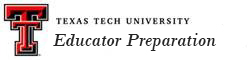 Candidate Program Satisfaction Following are two sets of data providing an overview of candidate satisfaction with educator preparation programs at Texas Tech University.  Set One are excerpts from surveying Tech Teach graduates after their first year of teaching (2016-2017 cycle).  Data Set Two is from a spring 2017 survey of master’s candidates in special education and Educational Leadership, who will eventually work in P-12 school settings.    All data generally indicate candidate satisfaction with the teacher preparation programs, and form the basis for faculty discussions and program improvement.Data Set OneSurvey of First Year Teachers3 - Which Tech Teach program did you complete?5 - Are you employed as a beginning teacher (teacher of record) during the current academic year?6 - The area in which your current teaching assignment is located is best described as (choose one):7 - To what extent were you prepared...8 - To what extent were you prepared...9 - Do you have students with disabilities in your classroom as determined by the Texas Administrative Code §89.1001? A child is considered a student with disabilities if he or she has a physical, cognitive, behavioral, or other related impairment.10 - To what extent were you prepared...11 - Do you have in your classroom students who have limited English proficiency (LEP)? A student is considered LEP-ELL if he or she has a primary language other than English and whose English language skills are such that the student has difficulty performing ordinary coursework in English, as determined by Texas Education Code (TEC) §29.05212 - To what extent were you prepared...13 - To what extent were you prepared...14 - Overall, how well did TechTeach prepare you for your work as a teacher? (Select one)Data Set TwoMaster’s Degree CandidateProgram SatisfactionThe following data is from a spring 2017 survey of master’s candidates in special education (EDSP) and Educational Leadership (EDLD).  Candidates from both programs will eventually work in the P-12 school setting.  The EDSP candidates are in programs preparing them to be educational diagnosticians or teachers of the visually impaired.  The EDLD candidates will become school principals.These survey data are collected on a 5-point scale and are used by faculty for program improvement.  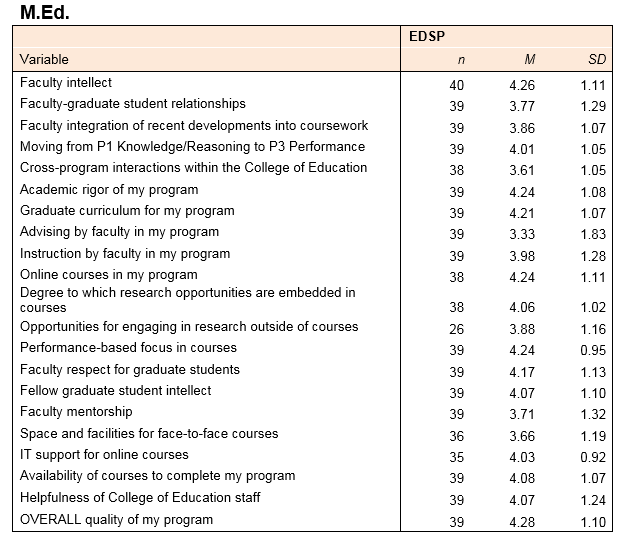 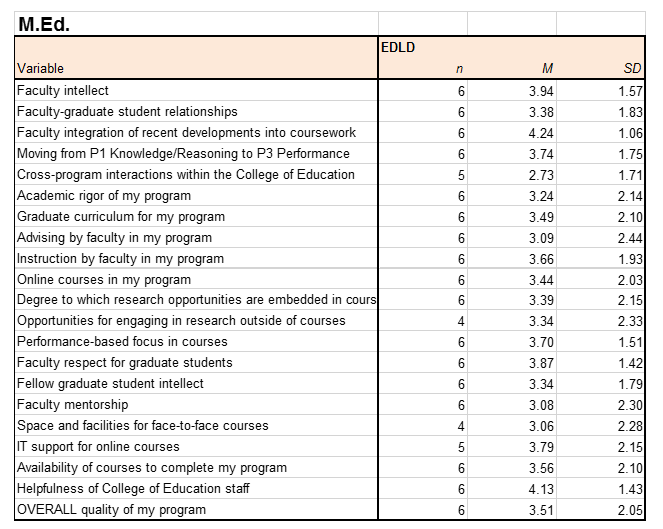 #Answer%Count1Lubbock48.10%3822+151.90%41Total100%79#Answer%Count1Yes97.40%752No2.60%2Total100%77#Answer%Count1rural25.97%202suburban38.96%305urban fringe7.79%63urban25.97%204Other (please specify)1.30%1Total100%77#QuestionNot at all preparedNot sufficiently preparedSufficiently preparedWell preparedTotal1To effectively implement the discipline-management procedures approved by the campus?1.33%18.00%649.33%3741.33%31752To create an engaging learning environment?0.00%02.67%260.00%4537.33%28753To build positive rapport with students?0.00%00.00%053.33%4046.67%3575#QuestionNot at all preparedNot sufficiently preparedSufficiently preparedWell preparedTotal1To use the results of formative assessment to guide instruction?4.11%35.48%456.16%4134.25%25732To integrate effective questioning strategies into instruction?0.00%08.22%650.68%3741.10%30733To set clear learning goals aligning instruction with standards based content?0.00%05.48%449.32%3645.21%33734To provide timely feedback to students?2.74%28.22%642.47%3146.58%3473#Answer%Count1Yes81.43%572No18.57%13Total100%70#QuestionNot at all preparedNot sufficiently preparedSufficiently preparedWell preparedTotal1To differentiate instruction to meet the academic needs of students with disabilities?10.00%720.00%1442.86%3027.14%19702To make appropriate accommodations and/or modifications to instruction, assessment, materials, delivery, and classroom procedures) to meet the learning needs of students who have an Individualized Education Program (IEP)?11.43%821.43%1535.71%2531.43%22703To collaborate with others, such as para-educators and other teachers in meeting the academic needs of students with disabilities?8.57%614.29%1041.43%2935.71%2570#Answer%Count1Yes64.29%452No35.71%25Total100%70#QuestionNot at all preparedNot sufficiently preparedSufficiently preparedWell preparedTotal1To provide appropriate ways for LEP-ELL students to demonstrate their learning?1.43%115.71%1134.29%2448.57%34702To support LEP-ELL students in mastering the Texas Essential Knowledge and Skills (TEKS)?2.86%218.57%1335.71%2542.86%30703To support LEP-ELL students in mastering the English Language Proficiency Standards (ELPS)?2.86%214.29%1042.86%3040.00%2870#QuestionNot at all preparedNot sufficiently preparedSufficiently preparedWell preparedTotal1To use technology available on the campus to support student learning?2.86%210.00%745.71%3241.43%29702To use technology to make learning more engaging for students?1.43%112.86%945.71%3240.00%28703To use available technology for formative assessment?2.86%28.57%648.57%3440.00%2870#Answer%Count1I was well prepared by the program for my first year of teaching.48.53%332I was sufficiently prepared by the program for my first year of teaching.41.18%283I was not sufficiently prepared by the program for my first year of teaching.10.29%74I was not at all prepared by the program for my first year of teaching.0.00%0Total100%68